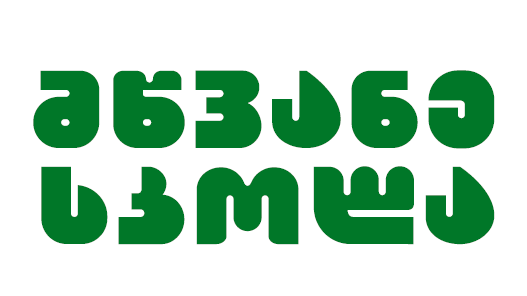 ისტორიის მოყვარულთა კლუბი “მწვანე ლეგიონის” დებულება1. ზოგადი დებულებები1.1 კლუბი შექმნილია საზოგადოებრივ მეცნიერებათა კათედრის ინიციატივით.1.2 კლუბი დაფუძნებულია ერთი სასწავლო წლის ვადით.1.3 კლუბისს სახელწოდებაა “მწვანე ლეგიონი”.1.4 კლუბი შექმნილია მწვანე სკოლა დიდი დიღომის ბაზაზე. კურატორი – ისტორიის მასწავლებელი ვალერი კეკენაძე.2. ისტორიის კლუბი “მწვანე ლეგიონის” მიზნები და ამოცანები2.1 ისტორიის კლუბის მიზნებია:- საკლუბო ინიციატივების განხორცელება სკოლაში- მოსწავლეთა პასუხისმგებლობის ამაღლება- შესაბამისი უნარ-ჩვევების სწავლება და გამომუშავება2.2 კლუბი ხელს შეუწყობს:-ისტორიის სწავლების გაუმჯობესებას-მოსწავლეების დაინტერესებას საგნის სიღრმისეული შესწავლით.-მოსწავლის პატრიოტ მოქალაქედ, თავისუფალ პიროვნებად და საზოგადოების სრულფასოვან წევრად ჩამოყალიბებას.-დაეხმარება მოსწავლეს ჰუმანური მსოფლმხედველობის ჩამოყალიბებაში, სამყაროს ერთ მთლიანობად აღქმასა და მიმდინარე პროცესებში საქართველოს ადგილის განსაზღვრაში.-მისცემს მოსწავლეებს საკუთარი თავის გამოხატვის შესაძლებლობებს.2.3 მოსწავლეს განუვითარებს შემდეგ უნარებს:-ინფორმაციის მოპოვება და ორგანიზება;-კვლევის, სინთეზის, ანალიზის, დისკუსიის, პრეზენტაციის უნარის გამოვლენა და ჩამოყალიბება;-შემოქმედებითი უნარი;-ფაქტებისა და მოვლენების ისტორიული ინტერპრეტაცია;-პიროვნული და საზოგადოებრივი პრობლემის გადაჭრა.3. ისტორიის კლუბის მთავარი პრინციპები:ისტორიის კლუბ “მწვანე ლეგიონის” მოღვაწეობა ეფუძნება შემდეგ პრინციპებს: კანონიერებას, ჰუმანიზმს, კეთილსინდისიერებას, სოციალურ სამართლიანობას, კოლეგიალურობას.4. კლუბის წევრი4.1 -კლუბის წევრი შეიძლება გახდეს მოსწავლე, რომელიც გამოთქვამს კლუბში გაწევრიანების სურვილს. იზიარებს კლუბის მიზნებს, წარმოადგენს საკუთარ ხედვებს და წინადადებებს კლუბის საქმიანობის ეფექტურად წარმართვის მიზნით.4.2 ისტორიის კლუბის წევრების ხმათა უმრავლესობის გადაწყვეტილებით კლუბის წევრი შეიძლება გაირიცხოს კლუბიდან თუ:-მისი საქმიანობა ეწინააღმდეგება კლუბის მიზნებს.-უხეშად არღვევდა მასზე დაკისრებულ მოვალეობებს, კლუბის დებულებას.4.3 ისტორიის კლუბის წევრს უფლება აქვს:-მონაწილეობდეს კლუბის სამუშაო შეხვედრებში.-შესაძლებლობების შესაბამისად მონაწილეობდეს კლუბის პროგრამებსა და ღონისძიებებში.-მიიღოს ყოველგვარი ინფორმაცია კლუბის საქმიანობის შესახებ.-ღიად გამოხატოს საკუთარი ხედვები, წინადადებები, იდეები.-ისარგებლოს კლუბის სახელით მესამე პირებთან მოლაპარაკების დროს. კურატორის ნებართვით.4.4 კლუბის წევრი ვალდებულია:-დაიცვას კლუბის დებულება და მის მიერ მიღებული გადაწყვეტილებები;-გაუფრთხილდეს კლუბის ღირსებას და ავტორიტეტს;-აქტიური მონაწილეობა მიიღოს კლუბის მიერ დაგეგმილ ღონისძიებებში და საკუთარი წვლილი შეიტანოს კლუბის ეფექტურ ფუნქციონირებაში.5. კლუბის მართვა კლუბს ჰყავს კურატორი (მასწავლებელი), მისი უფლებამოსილებაა დაეხმაროს კლუბის საქმიანობას, განსახორციელებელი პროექტებისა და პროგრამების შემუშავებასა და რეალიზებაში. 6. კლუბის მუშაობა-ისტორიის კლუბის სამუშაო პერიოდი ემთხვევა 2022-2023 სასწავლო წელს.-კლუბი შეხვედრას მართავს კვირაში ერთხელ, პარასკეობით.-კლუბის სამუშაო საათები იწყება საგაკვეთილო პროცესის დასრულების შემდეგ.-კლუბი მუშაობს წინასწარ შემუშავებული სამოქმედო გეგმით.-კლუბის მუშაობის ამსახველი მასალა განთავსდება სკოლის სოციალურ ქსელში.